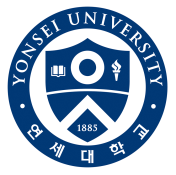 연세대학교 대학원 복수학위 입학지원서(Application Form for Dual Degree Program at Yonsei)Yonsei University Graduate School50 Yonsei-ro, Seodaemun-gu, Seoul,03722, Republic of Korea                          Photo                                                                                          (3cm x 4cm)Ⅰ. 수학계획(Study Plan)입학을 희망하는 연도 및 학기(Indicate the year and semester you wish to enter)        연도(Year) 2019                     가을 학기(Fall Semester) (    √     )지원과정(Degree)석사(Master) (    √     )  박사(Doctorate) (       )  통합(Combined) (          )캠퍼스(Campus) & 지원학과(Department)신촌캠퍼스(Sinchon Campus) (  √   )   지망학과(Department) (                     )체류예정기간(Intended length of stay at Yonsei) One semester (          )  Two Semesters (            )  More (             )Ⅱ. 인적사항(Personal Information)이름(Name) :                                                                         Surname                            Given Name소속학교(Home Institution) :                                                          지도교수(Academic supervisor) :                                                      국적(Citizenship) :                                                                    여권번호(Passport No.) :                                                              외국인등록번호(Alien Registration Number) ※ if any : (                                ) 한국어능력시험 급수(Topik Level) : 1(   ), 2(   ), 3(   ), 4(   ), 5(   ), 6(   ), None(   )성별(Sex) : 남(Male)(       ), 여(Female) (       )생년월일(Date of Birth) :            /             /             (month/day/year)주소(Mailing Address) :                                                                  전화(Home Phone) :                             Mobile :                                이메일(E-mail) :                                                    Ⅲ. 학력(Educational Background : Since High School)기간(Dates)           학교명(Institutions)            전공(Major)            학위(Degree or Diploma)_________~___________  _______________________   _______________________                         _________~___________  _______________________   _______________________                         _________~___________  _______________________   _______________________                         Ⅳ. 유학경비부담 (Sponsorship)Indicate the person(including yourself) or organization that will be responsible for your tuition fee and living expenses at Yonsei University개인 또는 기관명(Person or Organization) :                                              관계(Relationship) :                  직업(Position/Title) :                                주소(Mailing Address) :                                                                  전화(Phone) :                             E-mail :                                       본인은 상기 지원자의 유학기간 중 일체의 경비부담을 보증합니다. I guarantee that I will be responsible for the above-named applicant’s tuition fee and living expenses for the duration of the whole program* 이름(Name) :                                    서명(Signature)                         * 연월일(Date):            /             /             (month/day/year)Ⅴ. 서명(Applicant’s Signature)위와 같이 귀 대학교에 입학하고자 소정의 서류를 갖추어 지원합니다.   (I certify that the information I have given on the application is complete and correct to the best of my knowledge)Date :            월(month)               일(day)              년(year)지원자(Candidate) :                                      (Printed Name)                                                                      (Signature)연세대학교 대학원장 귀하To the Dean of Yonsei University Graduate School